Adaptation Worksheet – World Book Student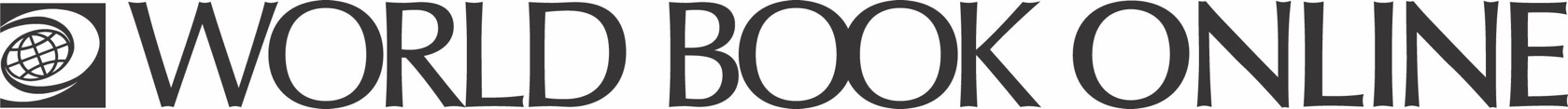 Learn more about adaptation on World Book Online. Find it!What is adaptation?How do adaptations develop and spread?What is the difference between ‘generalised’ and ‘specialised’ adaptations?What happens to living things that cannot adapt to a changing environment? Acclimatisation is a form of adaptation. Give an example of this?Did you know?Did you know some fish are warm-blooded? A study conducted by the National Oceanic and Atmospheric Administration (NOAA) on the opah fish has found a unique adaptation that allows the opah to keep its body consistently warm. Read about it in the Behind the Headlines – No Cold Fish Here (May 19, 2015). https://www.worldbookonline.com/student/behindheadline?p=24254 Learn More!Learn more about natural selection, here: https://www.worldbookonline.com/student/article?id=ar384080 Learn more about organisms that fail to adapt, here: https://www.worldbookonline.com/student/article?id=ar753758 Learn more about acclimatisation, here: https://www.worldbookonline.com/student/article?id=ar700079 